О присвоении адресас кадастровым номером	В соответствии с Федеральным законом от 06.10.2003 года №131-ФЗ «Об общих принципах организации местного самоуправления в Российской Федерации», Уставом муниципального образования «Николо-Александровский сельсовет» Октябрьского района, и приняв во внимание обращение  Федерального государственного унитарного предприятие «Почта России»п о с т а н о в л я ю:1.Объекту недвижимости нежилое здание с кадастровым номером 28:19:000000:909, расположенному по адресу: Амурская область, Октябрьский район, с. Николо - Александровка, присвоить адрес: - Амурская область, Октябрьский район, с. Николо - Александровка, ул. Ленина, дом 56. 2. Объекту недвижимости земельный участок с кадастровым номером  28:19:011927:30, расположенному по адресу: Амурская область, Октябрьский район, с. Николо - Александровка, присвоить адрес: - Амурская область, Октябрьский район, с. Николо - Александровка, ул. Ленина, дом 56. 3. Контроль за исполнением данного постановления оставляю за собой.Глава Николо-Александровского сельсовета                                  Г.Т.Панарина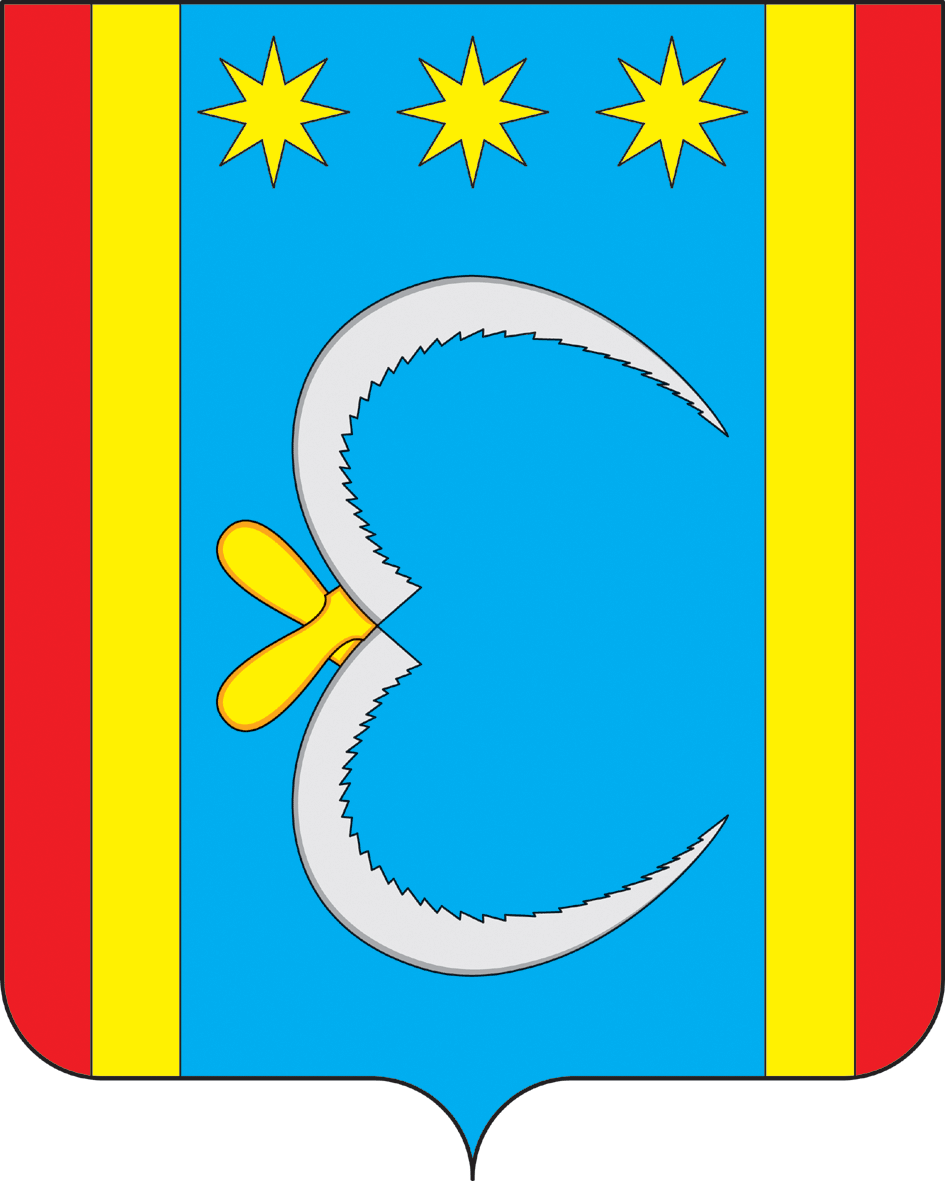 АДМИНИСТРАЦИЯ НИКОЛО-АЛЕКСАНДРОВСКОГО СЕЛЬСОВЕТАОКТЯБРЬСКОГО РАЙОНА АМУРСКОЙ ОБЛАСТИПОСТАНОВЛЕНИЕАДМИНИСТРАЦИЯ НИКОЛО-АЛЕКСАНДРОВСКОГО СЕЛЬСОВЕТАОКТЯБРЬСКОГО РАЙОНА АМУРСКОЙ ОБЛАСТИПОСТАНОВЛЕНИЕАДМИНИСТРАЦИЯ НИКОЛО-АЛЕКСАНДРОВСКОГО СЕЛЬСОВЕТАОКТЯБРЬСКОГО РАЙОНА АМУРСКОЙ ОБЛАСТИПОСТАНОВЛЕНИЕАДМИНИСТРАЦИЯ НИКОЛО-АЛЕКСАНДРОВСКОГО СЕЛЬСОВЕТАОКТЯБРЬСКОГО РАЙОНА АМУРСКОЙ ОБЛАСТИПОСТАНОВЛЕНИЕАДМИНИСТРАЦИЯ НИКОЛО-АЛЕКСАНДРОВСКОГО СЕЛЬСОВЕТАОКТЯБРЬСКОГО РАЙОНА АМУРСКОЙ ОБЛАСТИПОСТАНОВЛЕНИЕ 29.04.2019                                                                           № 25с. Николо-Александровкас. Николо-Александровкас. Николо-Александровкас. Николо-Александровкас. Николо-Александровка